Внесены изменения в Закон о занятостиПрезидент Российской Федерации подписал закон, направленный на совершенствование государственной политики в области занятости населения и развитие рынка труда (Федеральный закон от 28 июня 2021 г. № 219-ФЗ "О внесении изменений в Закон Российской Федерации "О занятости населения в Российской Федерации" и статью 21 Федерального закона "О социальной защите инвалидов в Российской Федерации"). Поправками, в частности:1Предусмотрено преобразование информационно-аналитической системы "Общероссийская база вакансий "Работа в России" в Единую цифровую платформу в сфере занятости и трудовых отношений "Работа в России" (далее – единая цифровая платформа). Уточнены ее задачи и функции.Граждане и работодатели в целях получения госуслуг в области содействия занятости населения смогут подавать в центры занятости заявление и иные сведения в электронной форме с использованием данной цифровой платформы, а также порталов государственных или муниципальных услуг. При этом сохранится и возможность очного приема в органах службы занятости.2Уточнено понятие "занятые граждане" – из их числа исключены обучающиеся по очной форме обучения в организациях, осуществляющих образовательную деятельность, по направлению органов службы занятости.3Расширено понятие "граждане, испытывающие трудности в поиске работы". Поправками к их числу отнесены в том числе граждане в возрасте от 18 до 25 лет, имеющие среднее профессиональное либо высшее образование, и ищущие работу в течение года с даты выдачи им документа об образовании и о квалификации. Сейчас к гражданам, испытывающим трудности в поиске работы, отнесены в том числе граждане от 18 до 20 лет, имеющие среднее профессиональное образование и ищущие работу впервые.4Закон о занятости населения дополнен нормами об ответственности за нарушение его требований. В частности, установлено, что сумма излишне выплаченного пособия по безработице подлежит возврату.5Определен перечень работодателей, которые обязаны с 1 января 2022 года размещать на единой цифровой платформе или на иных информационных ресурсах, соответствующих определенным требованиям, информацию о потребностях в работниках и об условиях их привлечения, о наличии свободных рабочих мест и вакантных должностей, специальных рабочих мест, оборудованных (оснащенных) для работы инвалидов. Это:органы госвласти РФ;органы госвласти субъектов РФ;органы местного самоуправления;государственные и муниципальные учреждения;государственные и муниципальные унитарные предприятия;юридические лица, в уставном капитале которых имеется доля участия РФ, субъекта РФ или муниципального образования;работодатели, у которых среднесписочная численность работников за предшествующий календарный год превышает 25 человек;вновь созданные (в том числе в результате реорганизации) организации, у которых среднесписочная численность работников превышает указанный предел.В соответствии с действующей в настоящее время редакцией п. 3.1 ст. 25 Закона о занятости работодатели обеспечивают полноту, достоверность и актуальность информации о потребности в работниках и об условиях их привлечения, о наличии свободных рабочих мест и вакантных должностей, размещаемой в информационно-аналитической системе Общероссийская база вакансий "Работа в России" в порядке, установленном Правительством РФ. При этом в настоящее время информация о вакансиях может размещаться в подсистеме "Общероссийская база вакансий" как органами службы занятости, так и работодателями непосредственно (или через частные агентства занятости), а государственным и муниципальным учреждениям, государственным и муниципальным унитарным предприятиям, государственным компаниям и хозяйственным обществам, более 50% акций (долей) в уставном капитале которых находится в государственной и (или) муниципальной собственности, рекомендовано обеспечивать размещение и поддержание в актуальном состоянии системе информации о свободных рабочих местах и вакантных должностях.Узнайте последние изменения правового регулирования трудовых отношений и кадрового делопроизводства, пройдя обучение по программе повышения квалификации, и получите диплом установленного образца.6Уточнена обязанность работодателя по уведомлению службы занятости о дне приема на работу гражданина, направленного к нему органами службы занятости, а в случае отказа в приеме на работу – о дне проведенных с гражданином переговоров о вариантах подходящей работы и причине отказа в приеме на работу. Данное уведомление можно будет направить в электронной форме через единую цифровую платформу.7С 1 марта 2022 года регулирование вопросов установления квоты для приема на работу инвалидов будет осуществляться Законом о занятости населения, а не Законом о социальной защите инвалидов в РФ.8Предусмотрено, что при отсутствии у гражданина подтвержденной учетной записи в Единой системе идентификации и аутентификации органы службы занятости в случае согласия гражданина должны оказать ему содействие в завершении прохождения процедуры регистрации в системе.Предусмотрен целый ряд иных изменений (см. также информационное сообщение Минтруда России, в котором ведомство рассказывает о новеллах).Закон вступил в силу 1 июля 2021 года, за исключением ряда положений, для которых установлены иные сроки вступления их в силу.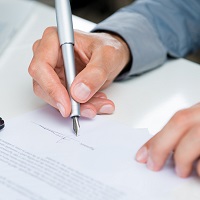 